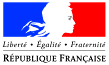 CONCOURS EXTERNE POUR LE RECRUTEMENT DES SECRETAIRES ADMINISTRATIFS DE CLASSE SUPERIEURE OU GRADE ANALOGUE DES ADMINISTRATIONS DE L’ETAT ET DE CERTAINS CORPS ANALOGUESEPREUVE ORALE D’ADMISSIONFICHE INDIVIDUELLE DE RENSEIGNEMENT DESTINEE AUX MEMBRES DU JURYLes candidats devront transmettre leur fiche en  exemplaires recto/verso et agrafes par voie postale en pli suivi ou en recommandé avec accusé de réception à l’adresse suivante :Ministère des solidarités et de la santé Direction des ressources humainesMission recrutement-concours« CONCOURS EXTERNE SACS 2021 » avenue Duquesne Paris  SPainsi qu’un exemplaire par mail, daté, signé, en format PDF aux coordonnées suivantes :valerie.bouet@sg.social.gouv.frcatherine.tartary@sg.social.gouv.frLa date limite d’envoi des 5 exemplaires du dossier est fixée au 19 novembre 2021 minuit (cachet de la poste faisant foi)afin de permettre une meilleure lisibilité par les membres du jury, il vous est demande de compléter la fiche individuelle dactylographiée.DIPLOMES/TITRESFORMATIONS/STAGESIndiquez votre expérience professionnelle (emploi salarié, emploi-étudiant, service civique, etc).DECLARATION SUR L’HONNEURJe soussigné(e) : Certifie sur l’honneur :	- remplir toutes les conditions requises pour l’inscription au concours externe de secrétaire administratif de classe supérieure ;	- l’exactitude des renseignements figurant dans le dossier de reconnaissance des acquis de l’expérience professionnelle ;	- avoir pris connaissance du règlement ci-dessous concernant les fausses déclarations.La loi punit quiconque se rend coupable de fausses déclarations : « Constitue un faux toute altération frauduleuse de la vérité, de nature à causer un préjudice et accompli par quelque moyen que ce soit, dans un écrit ou toute autre support d’expression de la pensée qui a pour objet ou qui peut avoir pour effet d’établir la preuve d’un droit ou d’un fait ayant des conséquences juridiques.Le faux et l’usage de faux sont punis de trois ans d’emprisonnement et de  euros d’amende »(Code pénal art. -1)« Le fait de se faire délivrer indûment par une administration publique ou un organisme chargé d’une mission de service public, par quelque moyen frauduleux que ce soit, un document destiné à constater un droit, une identité ou une qualité ou à accorder une autorisation est puni de deux ans d’emprisonnement et de  euros d’amende ».(Code pénal art. -6, 1er alinéa).					A				  , le    								Signature du demandeur						  Précédée de la mention « lu et approuvé »photo d’identitéNOM d’usage : ______________________________ NOM de naissance : ______________________Prénom(s) : ________________________________________________________________________  n° d’inscription : ____________________Diplômes/titres Date d’obtention(jj/mm/aaaa)IntituléOrganismeDurée«du…au…» ou « nb de jours/mois/années »DuréeEmployeur(s)Activité(s)Description des fonction(s) exercée(s)